Publicado en Madrid el 28/06/2022 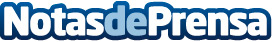 Junkers Bosch acerca las claves para entender las subvenciones para energías renovables en EspañaEn España, solo el 21,2% de la demanda final de energía proviene de energías renovables, según informó el Ministerio para la Transición Ecológica y Reto Demográfico. A pesar de que este dato supera los objetivos europeos marcados, deja ver que el 78,8% de la energía proviene de no renovables, lo que causa gran daño para el planetaDatos de contacto:Junkers Bosch91 330 23 23 Nota de prensa publicada en: https://www.notasdeprensa.es/junkers-bosch-acerca-las-claves-para-entender Categorias: Nacional Finanzas Madrid Ecología Sostenibilidad Construcción y Materiales Sector Energético http://www.notasdeprensa.es